Introduction of the model calibration We firstly tuned the parameters for water temperature and then for the ecological part. Based on our simulation experience (Mi et al., 2019) and the related studies (Jin et al., 2019; Chuo et al., 2019; Carr et al., 2019), shading (SHADE) and wind sheltering (WSC) coefficients are the most influential parameters for the temperature calculation which were calibrated by a common “trail and error” analysis, and all other internal hydrodynamics parameters were left unchanged because they have a solid empirical basis (Mi et al., 2018). To be noted, in the model, the background light extinction coefficient was not calibrated but determined based on in situ measurements of photosynthetically available radiation with two spherical LiCor LI-193SA light sensors (0.45 m-1, see Mi et al. (2020))..  More parameters were related to the ecological simulation, and our philosophy was to determine a priori as many parameters as possible. Our measurements in the reservoir showed that spring diatoms belong to r-strategists with high maximum growth and mortality rate, moderate light requirements, broad temperature range for the growth and low nutrient affinity, whereas P. rubescens should be classified as k-strategists with low growth and mortality rate, adaptation to low light and cold regimes, and also high nutrient affinity which helps the bacteria be competitive in nutrient limited environment (Posch et al., 2012). Combining such trait properties with values from related literatures, we were able to a priori fixed all parameters for the two types of phytoplankton (Table S1) except four key parameters referring to their light-dependent growth kinetics (i.e. AG#1, AG#2, ASAT#1, and ASAT#2, please see Table S2 for details), which were manually calibrated within the reasonable range (Table S2). To be noted our model does not account for an active-depth selection by P. rubescens, instead its metalimnetic bloom largely reflects the parameterized low-light tolerance, narrow temperature range for its growth (Kerimoglu et al., 2017; Walsby and Schanz, 2002). Besides, sediment oxygen demand (SOD) was evaluated based on hypolimnetic DO concentration dynamics using the model of Livingstone and Imboden (1996), which separates pelagic from sediment-related oxygen depletion. Values for the other parameters were taken either from default ones of CE-QUAL-W2 or previous related studies (Table S1), and for more details about the calibration process readers are referred to our previous study (Mi et al., 2020). Table S1. Values of a priori determined parameters including references Table S2. The applied minimum and maximum values as well as their intervals for the calibrated parametersMethods and results for the model sensitivity analysisWe used the specific sensitivity coefficients (SSC) to test the sensitivity and uncertainty of the input parameters. The same test, for the simulated oxygen concentration, has been successfully applied in our previous research (see Mi et al. (2020)) and here we do the job for the maximum concentration of P. rubescens (P.rubsmax), in which SSC was calculated as: In the equation the indices Pref and Pmod stand for reference (i.e. used for the scenario analysis) and modified parameter settings, respectively. For the test all the input parameters were changed four times (±5% and ±10%) based on their reference settings, and we averaged the specific SSC values in order to achieve an average sensitivity result at the local vicinity of each parameter value.The results shows that the uncertainty of simulated P. rubescens concentration is not only from the parameters directly related to the growth of P. rubescens (e.g. its growth rate, temperature span for its maximum growth rate), but also those related to diatoms growth (e.g. respiration and mortality rate for diatoms) and nutrients dynamics (e.g. sediment release rate of phosphorus), which illustrates the complicate interaction among such water quality variables (see Table S3). Despite uncertainties of P. rubescens concentration due to the changes of some parameters, based on all the simulation results the maximum concentration always occurs at 10 m or 11 m depth around day 214 (Fig.S1). Consequently, the model performance in capturing the P. rubescens bloom in the metalimnion is robust against parameter changes. Table S3. Specific sensitivity coefficients (SSC) for the the maximum concentration of P. Rubescens (absolute values higher than 1 were highlighted by red color)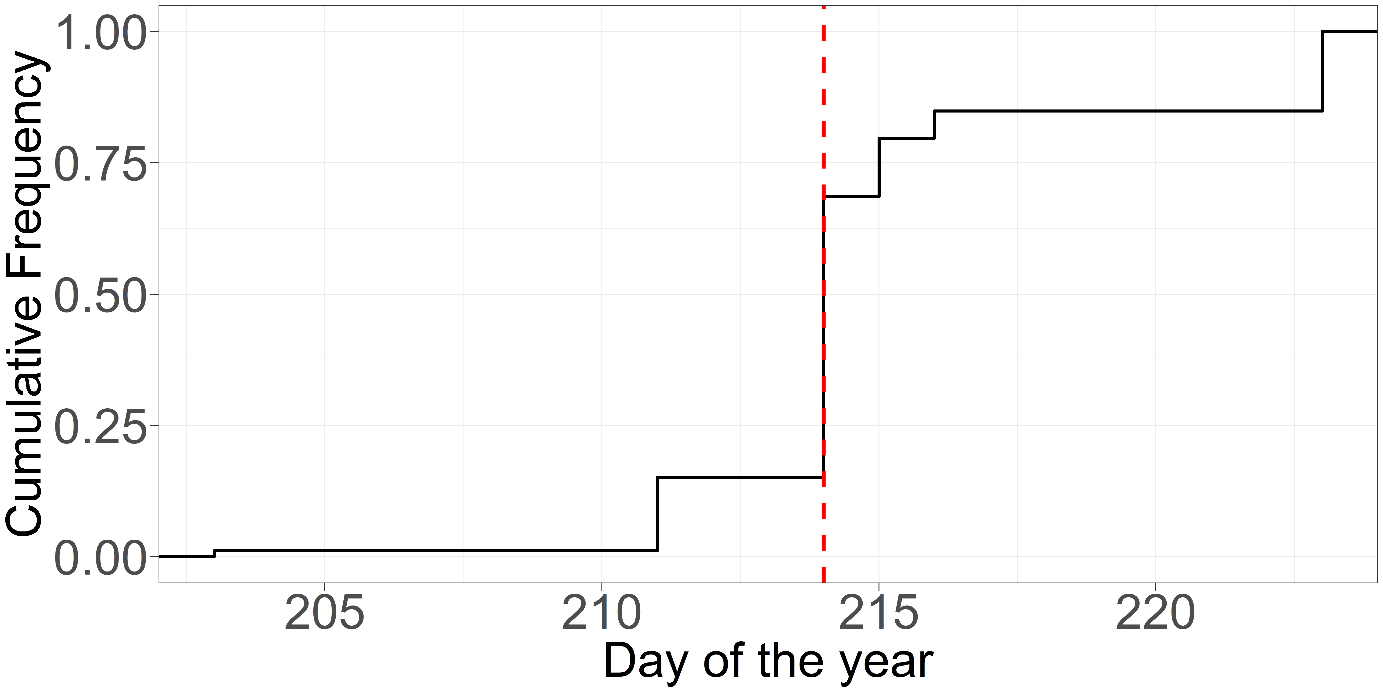 Fig S1. Cumulative frequency for the occurrence time of the maximum P. rubescens concentration, based on the simulation results from the sensitivity test scenarios. The vertical dashed line shows the time under the reference simulation (i.e. day of 214).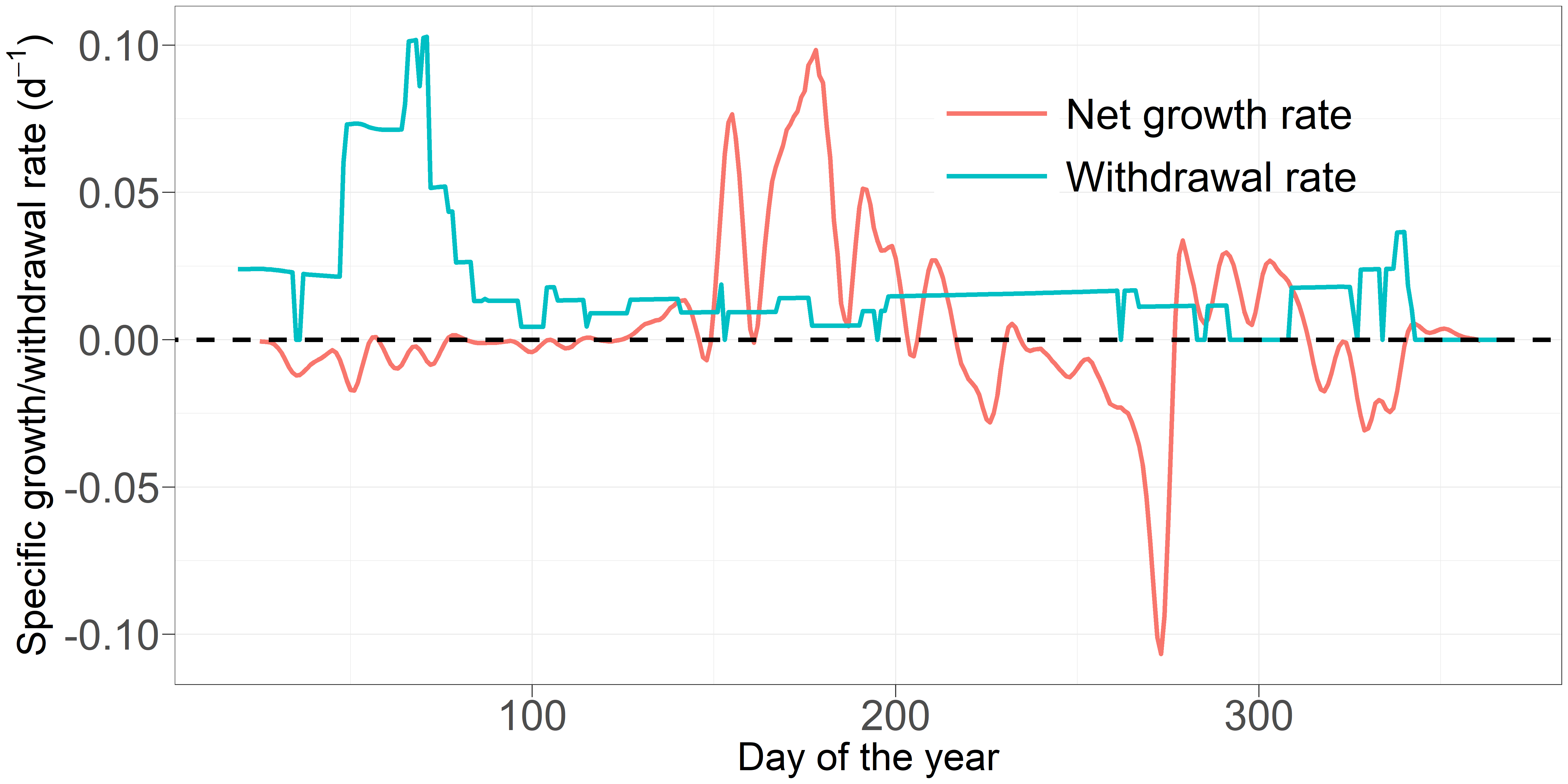 Fig S2. Comparison of net specific growth rates of P. rubescens in the reference scenario (scenario R), averaged over the depth layer from 10 to 12 m, with the specific water withdrawal rates from the same water layer. The dashed line indicates the rate of 0.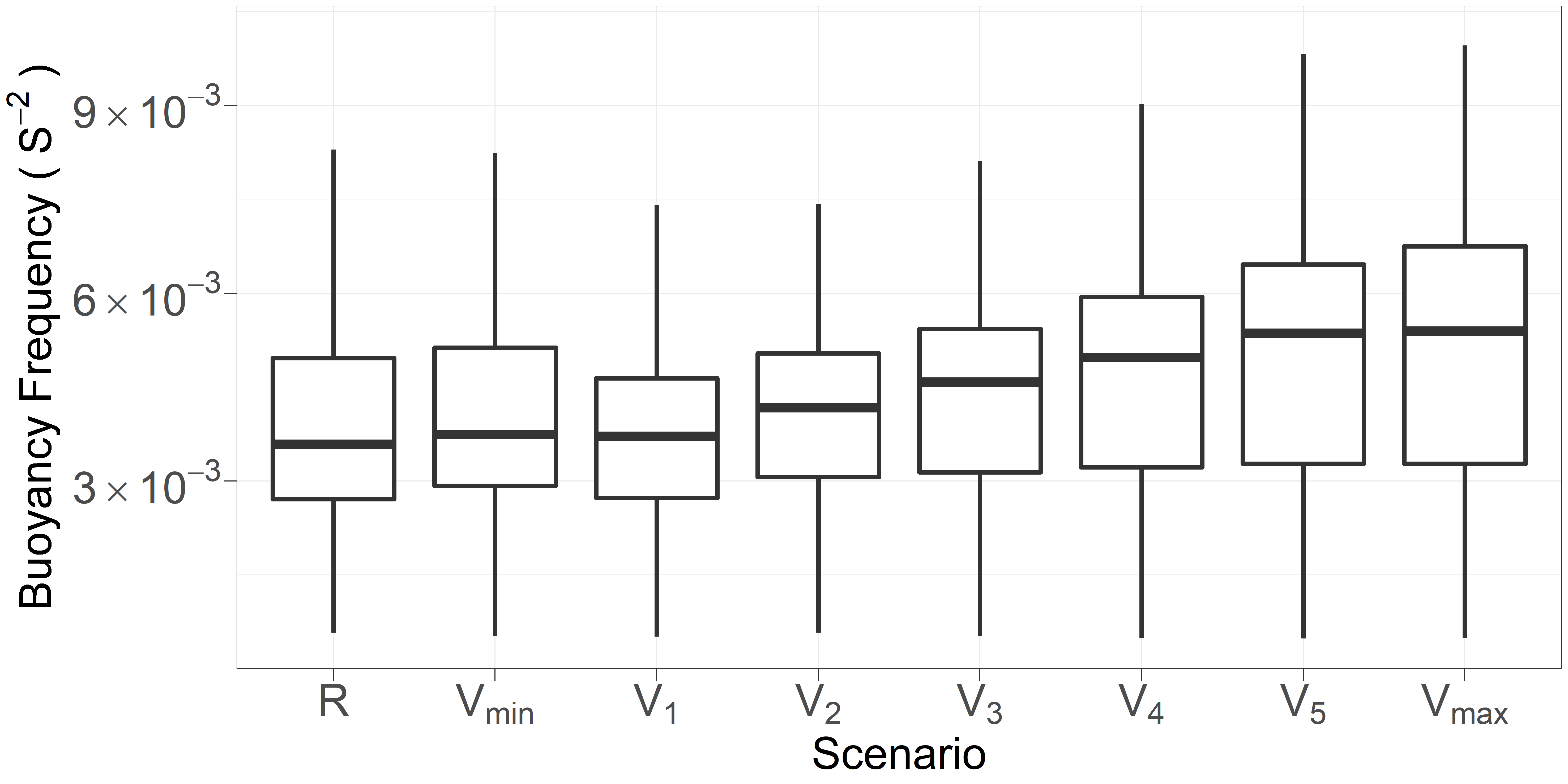 Fig S3. Average buoyancy frequency in the metalimnion (10 to 12 m, from day 180 to 240) under scenario R and V. 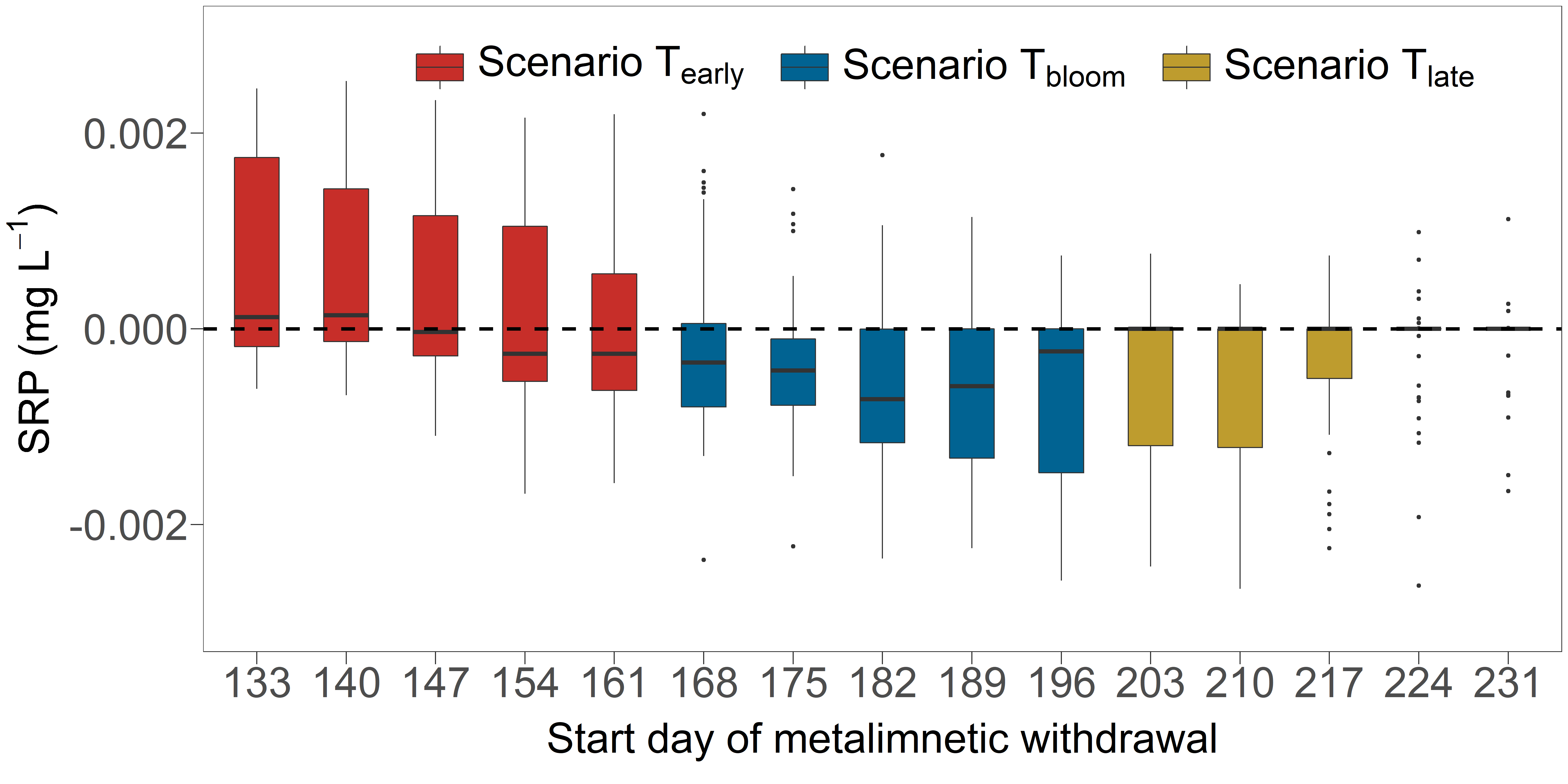 Fig S4. Difference in SRP concentration between the reference scenario and scenario T, in the metalimnion during summer (i.e., 10 to 12 m, from day 180 to 240). The horizontal axis shows the start day of the metalimnetic withdrawal, and vertical axis shows the difference of SRP between the reference scenario and the respective T-scenario (e.g., the first boxplot shows the results of scenario R-scenario T133). The dashed line indicates the value of 0.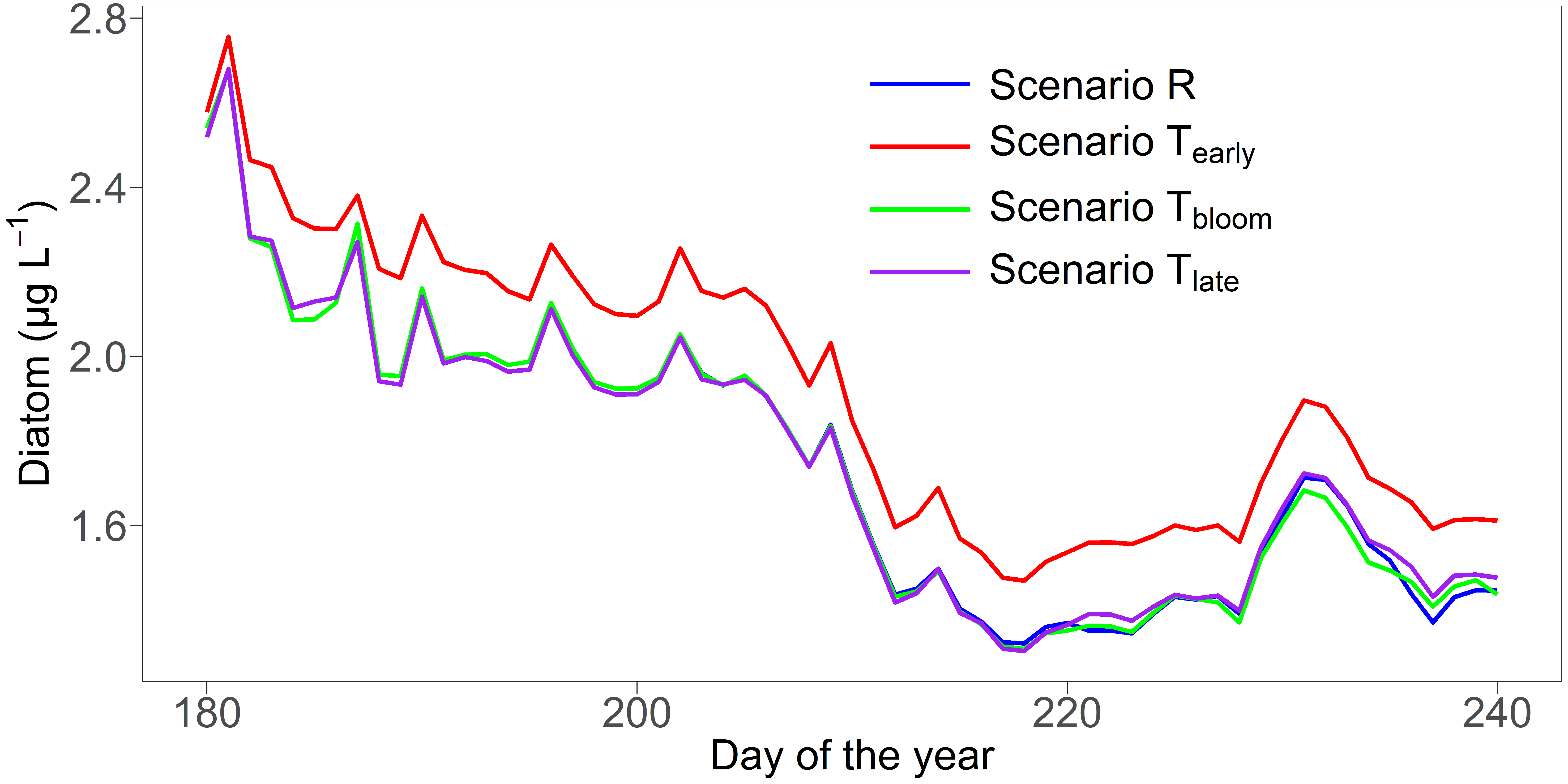 Fig S5. Vertically averaged concentration of diatoms (as chlorophyll a) during summer (day 180 to 240) for 2016 under scenario T. Each line indicates the mean result from 5 sub-scenarios included.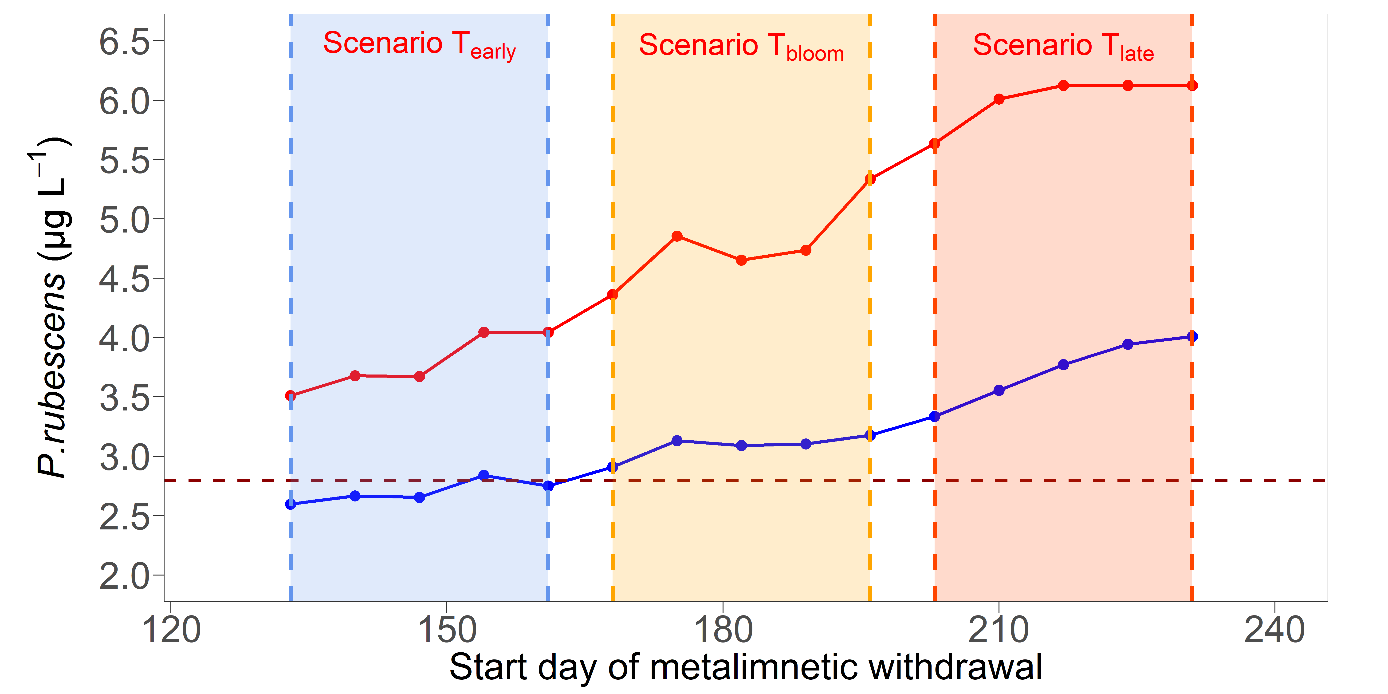 Fig S6. The same as Fig.5, but under scenario VT.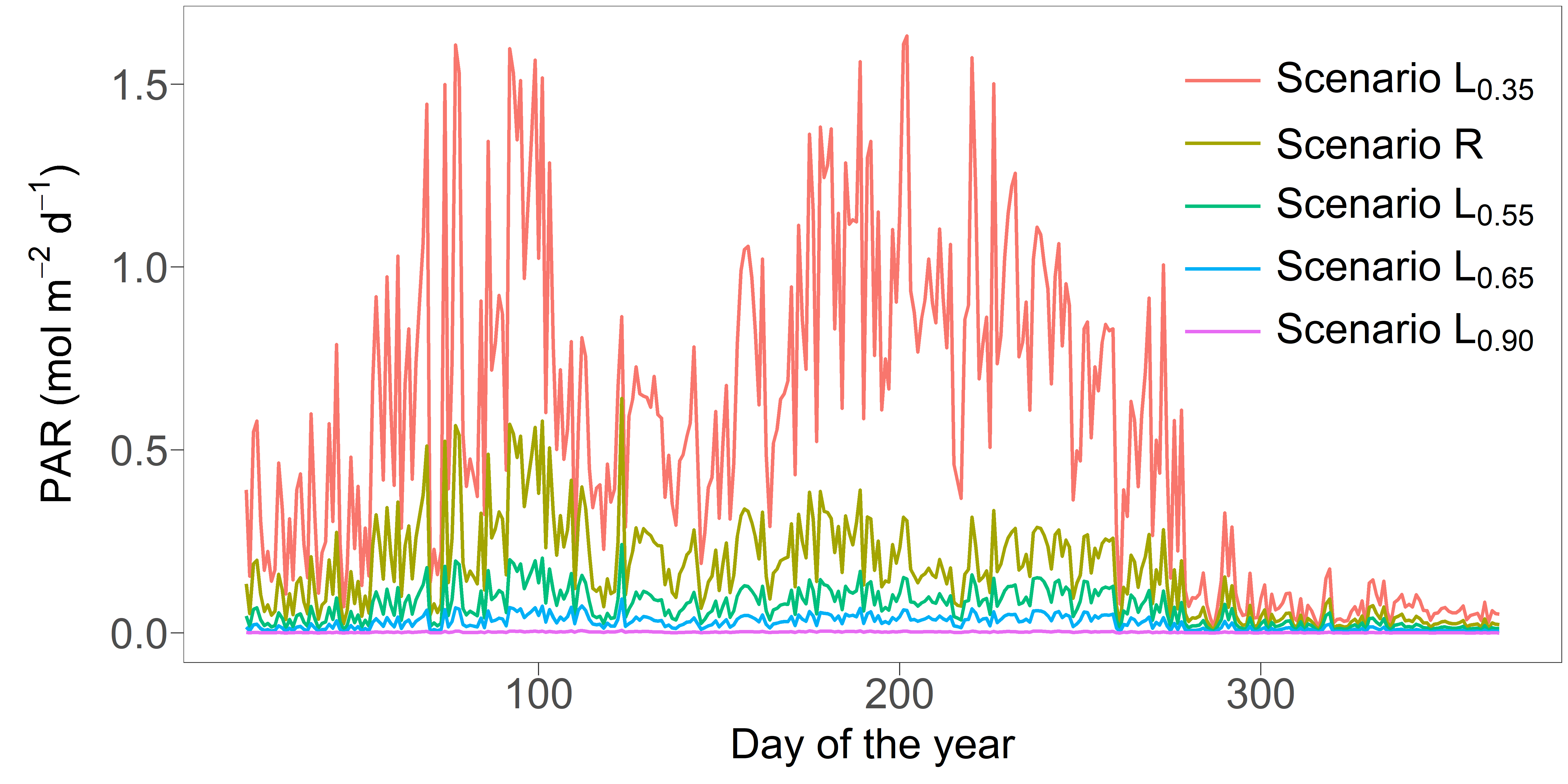 Fig S7. Average photosynthetically active radiation (PAR) in the metalimnion under scenario R and L as outlined in Table 1. 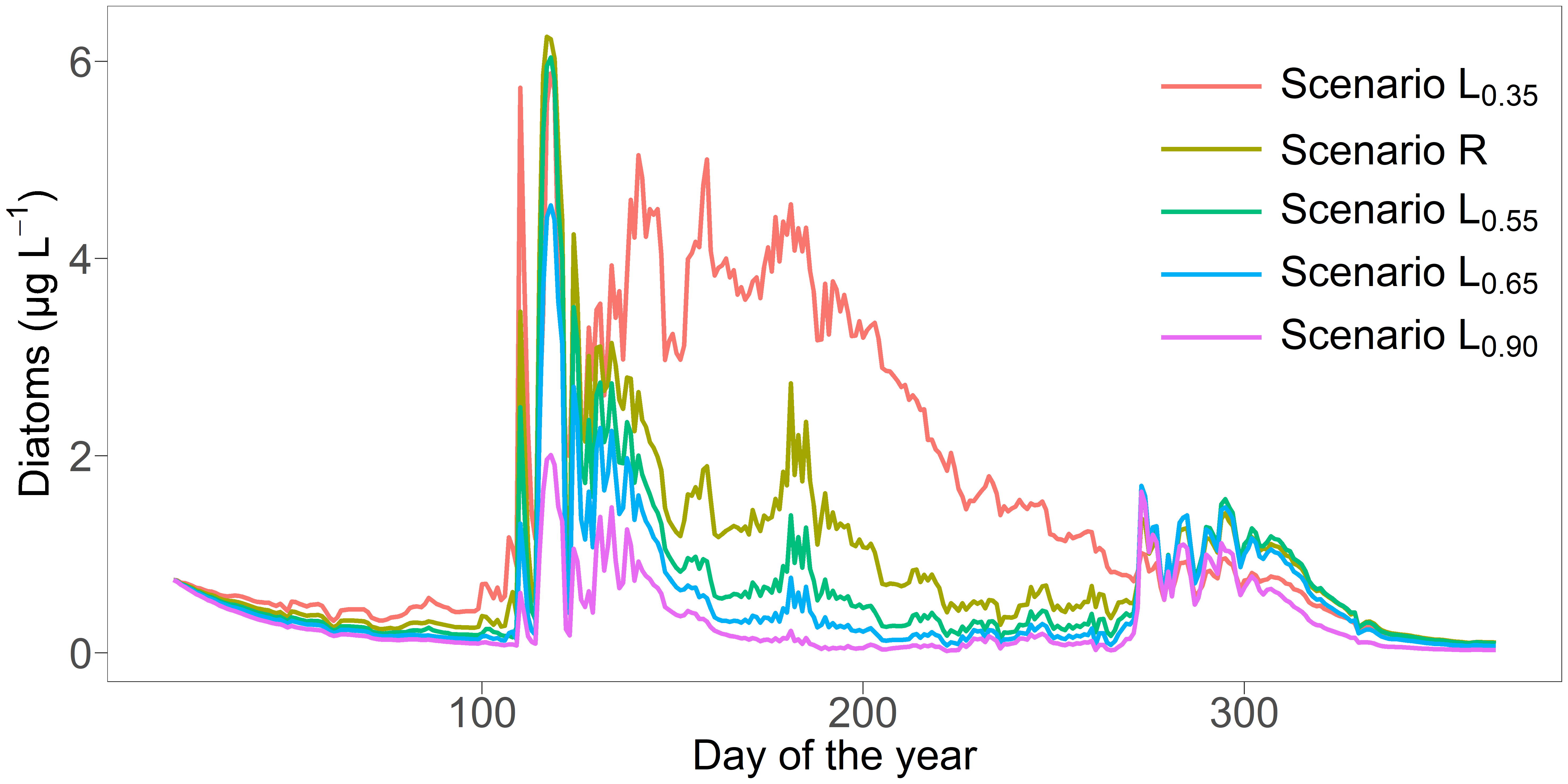 Fig S8. Average concentration of diatoms in the metalimnion under scenario R and L as outlined in Table 1. ReferencesBowie, G. L., Mills, W. B., Porcella, D. B., Campbell, C. L., Pagenkopf, J. R., Rupp, G. L., Johnson, K. M., Chan, P., Gherini, S. A., and Chamberlin, C. E.: Rates, constants, and kinetics formulations in surface water quality modeling, EPA, 600, 3-85, 1985.Brito, D., Ramos, T. B., Gonçalves, M. C., Morais, M., and Neves, R.: Integrated modelling for water quality management in a eutrophic reservoir in south-eastern Portugal, Environmental Earth Sciences, 77, 40, 2018.Carr, M. K., Sadeghian, A., Lindenschmidt, K.-E., Rinke, K., and Morales-Marin, L.: Impacts of Varying Dam Outflow Elevations on Water Temperature, Dissolved Oxygen, and Nutrient Distributions in a Large Prairie Reservoir, Environ Eng Sci, 2019.Carraro, E., Guyennon, N., Hamilton, D., Valsecchi, L., Manfredi, E. C., Viviano, G., Salerno, F., Tartari, G., and Copetti, D.: Coupling high-resolution measurements to a three-dimensional lake model to assess the spatial and temporal dynamics of the cyanobacterium Planktothrix rubescens in a medium-sized lake, in: Hydrobiologia, Springer, 77-95, 2012.Chuo, M., Ma, J., Liu, D., and Yang, Z.: Effects of the impounding process during the flood season on algal blooms in Xiangxi Bay in the Three Gorges Reservoir, China, Ecological Modelling, 392, 236-249, http://dx.doi.org/10.1016/j.ecolmodel.2018.11.017, 2019.Cole, T. M., and Wells, S. A.: CE-QUAL-W2: A two-dimensional, laterally averaged, hydrodynamic and water quality model, version 3.5, 2006.Deliman, P. N., and Gerald, J. A.: Application of the Two-Dimensional Hydrothermal and Water Quality Model, CE-QUAL-W2, to the Chesapeake Bay–Conowingo Reservoir, Lake Reserv. Manage., 18, 10-19, 2002.Fenocchi, A., Rogora, M., Morabito, G., Marchetto, A., Sibilla, S., and Dresti, C.: Applicability of a one-dimensional coupled ecological-hydrodynamic numerical model to future projections in a very deep large lake (Lake Maggiore, Northern Italy/Southern Switzerland), Ecological Modelling, 392, 38-51, 2019.Jin, J., Wells, S. A., Liu, D., Yang, G., Zhu, S., Ma, J., and Yang, Z.: Effects of water level fluctuation on thermal stratification in a typical tributary bay of Three Gorges Reservoir, China, PeerJ, 7, e6925, http://dx.doi.org/10.7717/peerj.6925, 2019.Kerimoglu, O., Jacquet, S., Vinçon-Leite, B., Lemaire, B. J., Rimet, F., Soulignac, F., Trévisan, D., and Anneville, O.: Modelling the plankton groups of the deep, peri-alpine Lake Bourget, Ecological Modelling, 359, 415-433, 2017.Kobler, U. G., Wüest, A., and Schmid, M.: Effects of Lake–Reservoir Pumped-Storage Operations on Temperature and Water Quality, Sustainability, 10, 1968, https://doi.org/10.3390/su10061968, 2018.Livingstone, D. M., and Imboden, D. M.: The prediction of hypolimnetic oxygen profiles: a plea for a deductive approach, Canadian Journal of Fisheries and Aquatic Sciences, 53, 924-932, 1996.Mi, C., Frassl, M. A., Boehrer, B., and Rinke, K.: Episodic wind events induce persistent shifts in the thermal stratification of a reservoir (Rappbode Reservoir, Germany), International Review of Hydrobiology, 103, 71-82, 2018.Mi, C., Sadeghian, A., Lindenschmidt, K.-E., and Rinke, K.: Variable withdrawal elevations as a management tool to counter the effects of climate warming in Germany’s largest drinking water reservoir, Environmental Sciences Europe, 31, 19, 2019.Mi, C., Shatwell, T., Ma, J., Wentzky, V. C., Boehrer, B., Xu, Y., and Rinke, K.: The formation of a metalimnetic oxygen minimum exemplifies how ecosystem dynamics shape biogeochemical processes: A modelling study, Water Research, https://doi.org/10.1016/j.watres.2020.115701, 2020.Park, Y., Cho, K. H., Kang, J.-H., Lee, S. W., and Kim, J. H.: Developing a flow control strategy to reduce nutrient load in a reclaimed multi-reservoir system using a 2D hydrodynamic and water quality model, Science of the total environment, 466, 871-880, 2014.Posch, T., Koster, O., Salcher, M. M., and Pernthaler, J.: Harmful filamentous cyanobacteria favoured by reduced water turnover with lake warming, Nature Climate Change, 2, 809-813, http://dx.doi.org/10.1038/nclimate1581, 2012.Sadeghian, A., Chapra, S. C., Hudson, J., Wheater, H., and Lindenschmidt, K.-E.: Improving in-lake water quality modeling using variable chlorophyll a/algal biomass ratios, Environmental Modelling & Software, 101, 73-85, http://dx.doi.org/10.1016/j.envsoft.2017.12.009, 2018.Smith, E. A., Kiesling, R. L., Galloway, J. M., and Ziegeweid, J. R.: Water quality and algal community dynamics of three deepwater lakes in Minnesota utilizing CE-QUAL-W2 models, US Geological Survey2328-0328, 2014.Walsby, A., and Schanz, F.: Light‐dependent growth rate determines changes in the population of Planktothrix rubescens over the annual cycle in Lake Zürich, Switzerland, New Phytol, 154, 671-687, 2002.Wentzky, V. C., Frassl, M. A., Rinke, K., and Boehrer, B.: Metalimnetic oxygen minimum and the presence of Planktothrix rubescens in a low-nutrient drinking water reservoir, Water Research, 208-218, 2019.ParameterDescriptionValueReferenceAR#1Dark respiration rate for P-rub (day-1)0.02Brito et al. (2018)AR#2Dark respiration rate for diatoms (day-1)0.05Kobler et al. (2018)AE#1Excretion rate for P-rub (day-1)0.01Kerimoglu et al. (2017)AE#2Excretion rate for diatoms (day-1)0.05Cole and Wells (2006)AM#1Mortality rate for P-rub (day-1)0.005Carraro et al. (2012)AM#2Mortality rate for diatoms (day-1)0.05Sadeghian et al. (2018)AS#1Settling rate for P-rub (day-1)0.001Cole and Wells (2006)AS#2Settling rate for diatoms (day-1)0.05Chuo et al. (2019)AHSP#1Half-saturation coefficient for phosphorus limited growth for P-rub (g m-3)0.002Carraro et al. (2012)AHSP#2Half-saturation coefficient for phosphorus limited growth for diatoms (g m-3)0.002Cole and Wells (2006)AHSN#1Half-saturation coefficient for nitrogen limited growth for P-rub (g m-3)0.005Bowie et al. (1985)AHSN#2Half-saturation coefficient for nitrogen limited growth for diatoms (g m-3)0.1Cole and Wells (2006)AHSSI#2Half-saturation coefficient for silica limited growth for diatom (g m-3)0.1Bowie et al. (1985)AT1#1Lower temperature for P-rub growth (oC)5Park et al. (2014)AT1#2Lower temperature for diatoms growth (oC)0Kobler et al. (2018)AT2#1Lower temperature for maximum P-rub growth (oC)10Bowie et al. (1985)AT2#2Lower temperature for maximum diatoms growth (oC)11Kobler et al. (2018)AT3#1Upper temperature for maximum P-rub growth (oC)14Fenocchi et al. (2019)AT3#2Upper temperature for maximum diatoms growth (oC)15Kobler et al. (2018)AT4#1Upper temperature for P-rub growth (oC)18Bowie et al. (1985)AT4#2Upper temperature for diatoms growth (oC)30Kobler et al. (2018)ACHLA#1Ratio between P-rub biomass and chlorophyll a in terms of mg dry weight /µg chl a0.18Wentzky et al. (2019)ParameterDescriptionValueReferenceACHLA#2Ratio between diatoms biomass and chlorophyll a in terms of mg dry weight/µg chl a0.12Smith et al. (2014)O2AG#1Oxygen stoichiometry for P-rub primary production(mg O2/mg organic matter)1.1Wentzky et al. (2019)O2AG#2Oxygen stoichiometry for diatoms primary production(mg O2/mg organic matter)1.4Chuo et al. (2019)O2AR#1Oxygen stoichiometry for P-rub primary respiration(mg O2/mg organic matter)1.1Cole and Wells (2006)O2AR#2Oxygen stoichiometry for diatoms primary respiration(mg O2/mg organic matter)1.4Deliman and Gerald (2002)ORGPStoichiometric equivalent between organic matterand phosphorus0.005Cole and Wells (2006)ORGNStoichiometric equivalent between organic matterand nitrogen0.08Cole and Wells (2006)ORGCStoichiometric equivalent between organic matterand carbon0.45Cole and Wells (2006)ORGSIStoichiometric equivalent between organic matterand silica0.18Cole and Wells (2006)POMSParticulate organic matter settling rate (m day-1)0.5Chuo et al. (2019)PO4RSediment release rate of phosphorus, fraction ofSOD0.015Chuo et al. (2019)NH4RSediment release rate of ammonium, fraction ofSOD0.15Chuo et al. (2019)NH4DKAmmonium decay rate (day-1)0.15Brito et al. (2018)NO3DKNitrate decay rate (day-1)0.05Sadeghian et al. (2018)DSIRDissolved silica sediment release rate, fraction of SOD0.1Cole and Wells (2006)SODT1Lower temperature for SOD (oC)4Cole and Wells (2006)SODT2Upper temperature for SOD (oC)30Cole and Wells (2006)SODK1Fraction of SOD at lower temperature0.1Cole and Wells (2006)SODK2Fraction of SOD at upper temperature0.99Cole and Wells (2006)ParametersDescriptionMinimumMaximumIntervalCalibrated valuesAG #1Growth rate for P-rub (day-1)0.350.650.050.55AG #2Growth rate for diatoms (day-1)0.82.50.11.5ASAT#1Light saturation intensity at maximum photosynthetic rate for P-rub (W m-2)41518ASAT#2Light saturation intensity at maximum photosynthetic rate for diatoms (W m-2)2050535ParameterDescriptionCalibrated ValueSSCAG #1Growth rate for P-rub (day-1)0.552.72AG #2Growth rate for diatoms (day-1)1.5-1.57AR#1Dark respiration rate for P-rub (day-1)0.02-0.67AR#2Dark respiration rate for diatoms (day-1)0.051.38AE#1Excretion rate for P-rub (day-1)0.010.33AE#2Excretion rate for diatoms (day-1)0.05-0.54AM#1Mortality rate for P-rub (day-1)0.005-0.94AM#2Mortality rate for diatoms (day-1)0.051.62AS#1Settling rate for P-rub (day-1)0.0010.22AS#2Settling rate for diatoms (day-1)0.051.71AHSP#1Half-saturation coefficient for phosphorus limited growth for P-rub (g m-3)0.002-2.2AHSP#2Half-saturation coefficient for phosphorus limited growth for diatoms (g m-3)0.0020.2AHSN#1Half-saturation coefficient for nitrogen limited growth for P-rub (g m-3)0.0050.0AHSN#2Half-saturation coefficient for nitrogen limited growth for diatoms (g m-3)0.10.0AHSSI#1Half-saturation coefficient for silica limited growth for P-rub (g m-3)0---AHSSI#2Half-saturation coefficient for silica limited growth for diatom (g m-3)0.10.0ParametersDescriptionCalibrated ValueSSCASAT#1Light saturation intensity at maximum photosynthetic rate for P-rub (W m-2)8-0.41ASAT#2Light saturation intensity at maximum photosynthetic rate for diatoms (W m-2)351.35AT1#1Lower temperature for P-rub growth (oC)5---AT1#2Lower temperature for diatoms growth (oC)0---AT2#1Lower temperature for maximum P-rub growth (oC)10-1.05AT2#2Lower temperature for maximum diatoms growth (oC)111.07AT3#1Upper temperature for maximum P-rub growth (oC)140.38AT3#2Upper temperature for maximum diatoms growth (oC)150.27AT4#1Upper temperature for P-rub growth (oC)18-0.77AT4#2Upper temperature for diatoms growth (oC)30-0.2ACHLA#1Ratio between P-rub biomass and chlorophyll a in terms of mg dry weight/µg chl a0.180.0ACHLA#2Ratio between diatoms biomass and chlorophyll a in terms of mg dry weight /µg chl a0.120.0O2AG#1Oxygen stoichiometry for P-rub primary production(mg O2/mg organic matter)1.10.13O2AG#2Oxygen stoichiometry for diatoms primary production(mg O2/mg organic matter)1.4-0.19O2AR#1Oxygen stoichiometry for P-rub primary respiration(mg O2/mg organic matter)1.1-0.08O2AR#2Oxygen stoichiometry for diatoms primary respiration(mg O2/mg organic matter)1.4-1.93ORGPStoichiometric equivalent between organic matterand phosphorus0.0050.0ORGNStoichiometric equivalent between organic matterand nitrogen0.080.0ParametersDescriptionCalibrated ValueSSCORGCStoichiometric equivalent between organic matterand carbon0.450.0ORGSIStoichiometric equivalent between organic matterand silica0.180.0POMSParticulate organic matter settling rate (m day-1)0.50.11PO4RSediment release rate of phosphorus, fraction ofSOD0.0151.02NH4RSediment release rate of ammonium, fraction ofSOD0.15-0.82NH4DKAmmonium decay rate (day-1)0.150.87NO3DKNitrate decay rate (day-1)0.050.81DSIRDissolved silica sediment release rate, fraction of SOD0.10.0SODMaximum sediment oxygen demand (gO2 m−2 day−1)3-2.42SODT1Lower temperature for SOD (oC)4-0.65SODT2Upper temperature for SOD (oC)300.11SODK1Fraction of SOD at lower temperature0.11.44SODK2Fraction of SOD at upper temperature0.99---